 Third exhibition EXPO-RUSSIA VIETNAM 2019 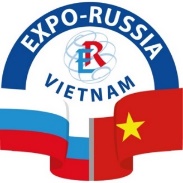 will be held at the highest level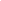 Third International Industrial exhibition EXPO-RUSSIA VIETNAM 2019, will be held on the 14 - 16 of November in Hanoi.VCCI will organize  the Russian-Vietnamese business forum, which will be held during the exhibition, 14-16 November 2019.Thematic sections of an exhibition:•energy,•transport infrastructure, •hi-tech and innovative branches, •telecommunication and communication, •agriculture,•medical technologies, •construction engineering, •education,•mining industry,•chemical industry•construction industry,••oil and gas industry,•engineering industry,•metal production,•water management,•aeronautical engineering,•nanotechnology,•information technology,•consumer goods,•regional,  capital investment, innovative projectThe exhibition «EXPO-RUSSIA VIETNAM» is organized with support of the Ministry for Foreign Affairs of the Russian Federation, Chamber of Commerce and Industry of the Russian Federation, the branch ministries of the Russian Federation and the branch ministries and Republic of Vietnam The exhibition purpose: Development of economic, scientific, and technical, political cooperation between the Russian Federation and Republic of Vietnam, an establishment and a strengthening of relations between the countries, development of joint business, trade and economic and investment relations. Detailed information about the exhibition is available on the website www.zarubezhexpo.ru
To contact the press center of JSC "Zarubezh-Expo"  +7-495-721-32-36 or email info@zarubezhexpo.ru